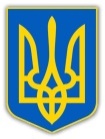 У К Р А Ї Н АХМЕЛЬНИЦЬКА ОБЛАСНА ДЕРЖАВНА АДМІНІСТРАЦІЯДЕПАРТАМЕНТ ОСВІТИ, НАУКИ, МОЛОДІ ТА СПОРТУ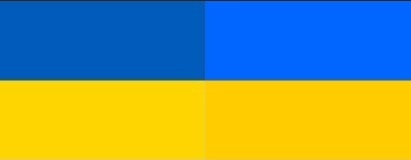 НАКАЗ    03.09.2021                                Хмельницький                              № 214 - одПро організацію проведення обласного заочного конкурсу авторів-гумористів«Власні усмішки» серед учнів та працівниківзакладів професійної (професійно-технічної) освітиВідповідно до підпункту 29 пункту 6 Положення про Департамент освіти і науки Хмельницької обласної державної адміністрації, затвердженого розпорядженням голови Хмельницької обласної державної адміністрації від 15 серпня 2018 року № 629/2018 - р, наказу директора управління освіти і науки Хмельницької державної адміністрації від 08.09.2011 №572-но «Про затвердження положення про обласний заочний конкурс авторів-гумористів «Власні усмішки» серед учнів та працівників професійно-технічних навчальних закладів», зареєстрованого в Головному управлінні юстиції у Хмельницькій області 13 вересня 2011 року за №110/1689, з метою виявлення талановитих та обдарованих учнів, розкриття творчого потенціалу та літературних здібностей учнів та працівників закладів професійної (професійно-технічної) освіти областіНАКАЗУЮ:1. Хмельницькому державному центру естетичного виховання учнівської молоді (директор Т. Григорчук) провести у вересні - жовтні 2021 року обласний заочний конкурс авторів-гумористів «Власні усмішки» серед учнів та працівників закладів професійної (професійно-технічної) освіти. 2. Затвердити склад журі обласного конкурсу авторів-гумористів «Власні усмішки» серед учнів та працівників закладів професійної (професійно-технічної) освіти згідно із додатком.3. Директорам закладів професійної (професійно-технічної) освіти забезпечити підготовку та якісне проведення обласного заочного конкурсу авторів-гумористів «Власні усмішки» серед учнів та працівників закладів професійної (професійно-технічної) освіти.4. Контроль за виконанням цього наказу покласти на заступника директора – начальника управління освіти та науки Д. Басюк.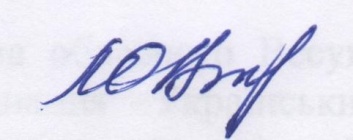 Директор Департаменту                                                          Олена ЛОШАНЮКНачальник відділу вищої, професійно-технічної, позашкільноїосвіти та науки Департаменту                                     ____________ С. ФіярськаГоловний спеціаліст відділуфізичної культури та спортуДепартаменту                                                             ____________ Н. БлажковаДиректор Хмельницького державного центру естетичного виховання учнівської молоді                                    ____________ Т. ГригорчукГузак М.С. (067) 868-13-69                     Додатокдо наказу директора Департаментуосвіти, науки, молоді та спорту03.09.2021 № 214-одСклад журіобласного заочного конкурсу авторів-гумористів «Власні усмішки» серед учнів та працівників закладів професійної (професійно-технічної) освіти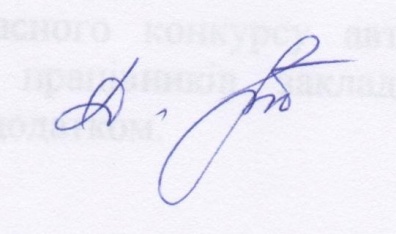 Заступник директора – начальникуправління освіти та науки                                                            Дарія БАСЮКОЛІЙНИКВолодимир Григорович–голова обласного Всеукраїнського громадського об’єднання «Український клуб», член правління Хмельницької міської літературної спілки «Поділля», редактор часопису «Літературна громада», голова журі (за згодою)ХОМЯКЛінда Андріївна–завідувач організаційно-масового відділу ХДЦЕВУМ, секретарГОРБАТЮК Василь Іванович –письменник, член Національної спілки письменників України (за згодою) БАЙДАКІгор Миколайович–член національної спілки журналістів України, лауреат премії ім. Б. Хмельницького, член літературної спілки Поділля, письменник, гуморист, краєзнавець (за згодою)ПЕТРУКНаталія Олександрівна–методист науково-методичного центру Департаменту освіти і науки Хмельницької міської ради (за згодою)СЛОНЕВСЬКА Ірина Борисівна–завідувач кафедри культурології та зарубіжної літератури Хмельницької гуманітарно-педагогічної академії, кандидат філософських наук (за згодою)РИБЧИНСЬКАОльга Василівна–викладач української мови та літератури Хмельницького торгівельно-економічного коледжу Київського торгівельно-економічного інституту, член Всеукраїнської творчої спілки «Конгрес літераторів України» (за згодою)